	  第二十五届国际媒体融合技术研讨会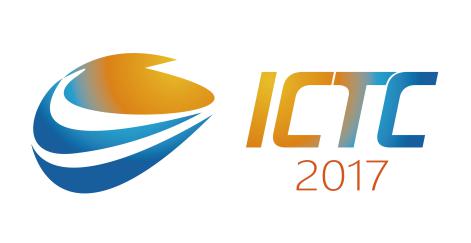 2017 International Conference on Technology Convergence11月14-18日• 中国 • 杭州 • 黄龙饭店 • 浙江世贸国际展览中心ICTC·2017报告、展示、赞助申请回执我公司申请项目具体如下：☆报告申请报告题目：                                                      报告人姓名：                      职务：                                   单位： 	 		                                                报告内容简介： 	 		                                                ☆展位申请展位号：                  面积：             费用：                     本公司主要经营产品：                                            本公司展出的新产品：                                            ☆赞助申请赞助项目：（请勾选以下项目并在划线部分写下具体项目的对应编号）□会刊广告		□会议主要赞助商 	□会场标语广告   □单品赞助		具体赞助项目编号：                                            ☆申请人信息联系人： 	                      联系电话：                          单　位： 	 		                                                Email:                                                          备注：此回执仅代表预订意向，确认以协议书为准。请将此回执填写好后，回传至ICTC组委会8610-86092922或回复至ictc@ictc.com.cn，以示预订。日期论坛报告时长数量费用11月15日主题报告会11月16日智慧广电与安全论坛30分钟11月16日媒体融合论坛30分钟11月16日广电无线论坛30分钟11月16日TVOS与智能终端论坛30分钟11月17日广电宽带论坛30分钟11月17日超高清电视与版权保护论坛30分钟11月17日广电公共服务与应急广播论坛30分钟11月17日广电市场营销论坛30分钟11月17日广电工程与运维论坛30分钟11月17日智慧家庭与智慧城市论坛30分钟11月17日产学研用融合创新论坛30分钟11月17日广电市场营销论坛30分钟11月18日智慧乡村论坛（乌镇）30分钟